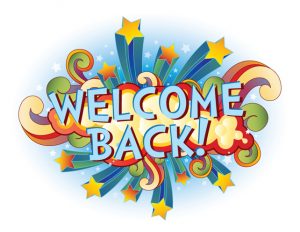 Class Teacher – Mr Charlton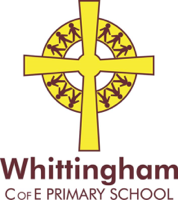 Supported by Mrs Morris and Mrs Chisholm for PPA/ management cover. Numeracy 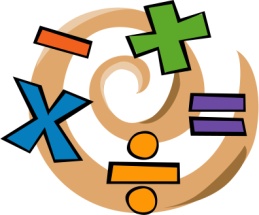 Arithmetic (revision)The four operations (addition, subtraction, multiplication & division)PercentagesDecimalsIdentifying & comparing fractionsCalculating with fractions.Place valueReading & writing numbers accuratelyIdentifying the value of digits within a numberRounding numbersOrdering numbersNegative numbersNumber sequencesRatio (Y6)Identifying ratiosFinding equivalent ratios/ simplifyingCalculating missing valuesRecognising the relationship of ratios and proportion (fractions)Algebra (Y6)Cancelling equationsWriting algebraic equationsUse the inverse operation to be able to calculate the value of algebraic symbolsThe 4 computation methods (addition, subtraction, multiplication & division)FactorsMultiplesColumn additionColumn subtractionShort multiplication‘Long multiplication/ ‘Lattice method’‘Bus shelter’ approach to divisionMultiplying & dividing by 10, 100 & 1000Squared and cubed numbersPlease note: ALL children MUST know their times tables up to 12 times 12, and be able to recall quickly. School 360 Times Table Blast and Sumdog plus KS2 SATS Blaster (for Year 6 pupils) are all useful and should be used to develop speed and fluency.Key vocabulary:Ratio, proportion, place value, digit, minus, positive, inverse, equivalent, Literacy 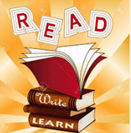 We are starting this half-term by celebrating the works of Roald Dahl as ‘Roald Dahl day is on 13th September. As such we will be looking at books (voted for by the children) and studying and practising in particular effective ways to create a character description. This will incorporate elements of SPaG (spelling, punctuation and grammar) as well as enjoying reading stories and extraxts as a class, in groups and individually so that we can dissect and analyse them to be able to advance our own descriptive writing.Our next sections of writing will be inspired through links with our topic work for this half-term – World War 2. For this, we will be reading ‘Goodnight Mr Tom’ as our class book and using this as inspiration for progressing our abilities to write effective letters, poems, diaries and newspaper reports.Much of this work will be supported not only by the story book itself, but by including drama-based tasks to inspire and bring their learning to life further.We will continue to develop our reading comprehension skills through our guided reading sessions and use of Accelerated Reader, as well as increasing understanding of written grammar through writing analysis.Please hear your child read daily and write a message/ sign/ initial your child’s Reading Record book.The children will be expected to learn, use and spell correctly all of the spellings from the Years 3,4,5, and 6 spelling lists. https://whittingham.eschools.co.uk/website/class_three_2020_-_2021/503924 This will be tested weekly throughout the half-term and children are expected to spell these words correctly in their everyday work.Key vocabulary:Word class, colon, semi-colon, parenthesis, fronted adverbial, relative clause, relative pronoun, subordinate clause, simile, metaphor, personification, inverted commas, facts, statistics, opinion, descriptive, simile, metaphor, personification, emphasis, exaggeration and emotive, formal & informal language, headline, sub-headline, opening paragraph, quotes.Literacy We are starting this half-term by celebrating the works of Roald Dahl as ‘Roald Dahl day is on 13th September. As such we will be looking at books (voted for by the children) and studying and practising in particular effective ways to create a character description. This will incorporate elements of SPaG (spelling, punctuation and grammar) as well as enjoying reading stories and extraxts as a class, in groups and individually so that we can dissect and analyse them to be able to advance our own descriptive writing.Our next sections of writing will be inspired through links with our topic work for this half-term – World War 2. For this, we will be reading ‘Goodnight Mr Tom’ as our class book and using this as inspiration for progressing our abilities to write effective letters, poems, diaries and newspaper reports.Much of this work will be supported not only by the story book itself, but by including drama-based tasks to inspire and bring their learning to life further.We will continue to develop our reading comprehension skills through our guided reading sessions and use of Accelerated Reader, as well as increasing understanding of written grammar through writing analysis.Please hear your child read daily and write a message/ sign/ initial your child’s Reading Record book.The children will be expected to learn, use and spell correctly all of the spellings from the Years 3,4,5, and 6 spelling lists. https://whittingham.eschools.co.uk/website/class_three_2020_-_2021/503924 This will be tested weekly throughout the half-term and children are expected to spell these words correctly in their everyday work.Key vocabulary:Word class, colon, semi-colon, parenthesis, fronted adverbial, relative clause, relative pronoun, subordinate clause, simile, metaphor, personification, inverted commas, facts, statistics, opinion, descriptive, simile, metaphor, personification, emphasis, exaggeration and emotive, formal & informal language, headline, sub-headline, opening paragraph, quotes.Geography/ HistoryDuring this half-term, we will be exploring the events and details of World War 2. This will include:- Identifying the countries and regions that were affected by the war.- Creating a timeline of the main events of WW2.- Identify and give a brief summary of the main leaders of the countries involved in WW2.- The evacuation at Dunkirk- The Blitz- The Battle of Britain- Rationing- Life for children during WW2- The D-Day landings- VE-Day- VJ-DayKey vocabulary:Invasion, uprising, propaganda, war/ world war, Allies, Axis, The Nazi Party, Winston Churchill, Adolf Hitler, Blitzkrieg, holocaust, The Blitz, rationing, shelters, air raids, evacuee, trenches.Geography/ HistoryDuring this half-term, we will be exploring the events and details of World War 2. This will include:- Identifying the countries and regions that were affected by the war.- Creating a timeline of the main events of WW2.- Identify and give a brief summary of the main leaders of the countries involved in WW2.- The evacuation at Dunkirk- The Blitz- The Battle of Britain- Rationing- Life for children during WW2- The D-Day landings- VE-Day- VJ-DayKey vocabulary:Invasion, uprising, propaganda, war/ world war, Allies, Axis, The Nazi Party, Winston Churchill, Adolf Hitler, Blitzkrieg, holocaust, The Blitz, rationing, shelters, air raids, evacuee, trenches.In Science / STEM - we will be continuing studying the topic of ‘Animals Including Humans’ where we will cover: Comparing life cycles of different organisms.Studying the needs of animals including humans to survive.The circulatory systemThe digestive systemThe importance of exerciseThe importance of a balanced dietThe importance of hygieneWe will also be creating our own investigations and creating thorough scientific reports.Key vocabulary:Birth, infant, adolescent, adult, reproduce, organism, heart, arteries, veins, capillaries, valves, stomach, intestines, liver, oesophagus, enzymes, colon, muscles, tendons, ligaments, oxygenated-blood, de-oxygenated blood, ventricles, atrium, carbohydrates, protein, vitamins, minerals, fats, dairy.Children will be taking part in daily exercise each morning through our ‘daily mile’.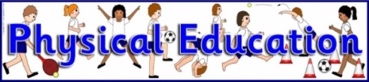 Key taught sessions will include football and netball.Key vocabulary:Stretch, muscles, ligaments, tendons, passing, catching, control, jumping, sprinting, throwing, sportsmanship, respect, tenacity, teamwork, communicating, marking & anticipation.Children will be taking part in daily exercise each morning through our ‘daily mile’.Key taught sessions will include football and netball.Key vocabulary:Stretch, muscles, ligaments, tendons, passing, catching, control, jumping, sprinting, throwing, sportsmanship, respect, tenacity, teamwork, communicating, marking & anticipation.Music – We will be focusing on musical vocabulary and performance as well as the musical history and features of Rock music. This will include studying pieces of music and being able to describe them accurately and correctly as well as use the same taught skills to progress our performance skills, both individually and as an ensemble/ choir.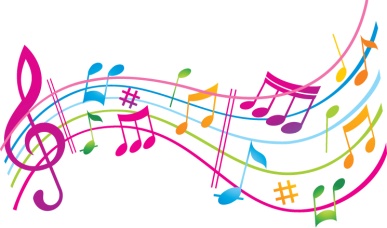 Key vocabulary:Rhythm, beat, pulse, dynamics, pitch, timbre, texture, tempo, duration, influenced, riff/ hook, improvise and percussion.In RE -We use the Northumberland County Council Agreed Syllabus for Religious Education and will be looking at how religions are celebrated around the world with a focus on both Christianity and Sikhism. 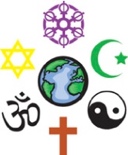 In RE -We use the Northumberland County Council Agreed Syllabus for Religious Education and will be looking at how religions are celebrated around the world with a focus on both Christianity and Sikhism. In our RSHE /RHE work we will be continuing to focus on Mental Health and Wellbeing, Cyber-bullying and E Safety as well as relationships (both family and friends).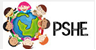 Computing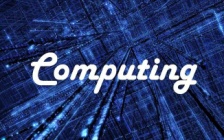 During this half-term, we will also be studying and expanding our knowledge on the expectations of using devices and online programmes safely, ensuring that we act as good ‘Digital Citizens’.Key vocabulary:Safety settings, acceptable use, electronic devices, respect, responsibility, trusted sites, reporting.ComputingDuring this half-term, we will also be studying and expanding our knowledge on the expectations of using devices and online programmes safely, ensuring that we act as good ‘Digital Citizens’.Key vocabulary:Safety settings, acceptable use, electronic devices, respect, responsibility, trusted sites, reporting.Modern Foreign Language - FrenchWe will be looking at how we read, write and speak certain French words and phrases to then be able to have sections of dialogue in French . This will include: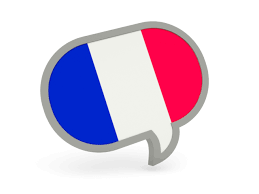 GreetingsCounting to 20Classroom routinesParts of the bodyClothing vocabularyForest SchoolSome of our DT/ Art work task will relate into forest schools:Planting and growing our own vegetables.Art/DT – Linking to our history unit and progressing our skills in drawing and model-making - we will be creating various artwork pieces about WW2: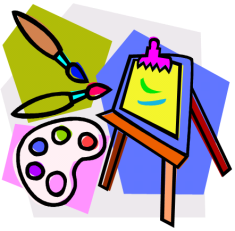 SketchesModels of Anderson sheltersModels of planes/ boats from WW2Key vocabulary:Sketch, outline, shading, hatching, cross-hatching, stippling, light source, depth, texture, proportions, sculpture, mural, abstract, score, sculpt.Forest SchoolSome of our DT/ Art work task will relate into forest schools:Planting and growing our own vegetables.Art/DT – Linking to our history unit and progressing our skills in drawing and model-making - we will be creating various artwork pieces about WW2:SketchesModels of Anderson sheltersModels of planes/ boats from WW2Key vocabulary:Sketch, outline, shading, hatching, cross-hatching, stippling, light source, depth, texture, proportions, sculpture, mural, abstract, score, sculpt. REMINDERS: Homework will be weekly, comprised of:-spellings and times-tables will be given on a Friday, ready for a mini test on the following Friday,-Accelerated Reader (an average of at least 15 minutes per day),-a maths task linked to the recent learning/ revision (Math Flex),-an English task that is linked to recent learning/ revision (CGP books).As ever, myself and everyone at school are here to support. If there are ever any concerns, queries or things to celebrate, just let us know either in person, via our Class Dojo or the school office.In our classroom, we have a ‘Wow wall’ where I display achievements of the children. If your child would like to share an achievement (this could be as a certificate, rosette or photo) then please feel free to message me on Class Dojo or email.(Please note that I will monitor and respond to Class Dojo message between the hours of 08:30-17:30. It is absolutely fine to message me outside of these times but you won’t get a response until I’m within working hours of the day again).